Publicado en Ciudad de México el 30/07/2024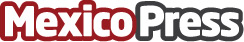 Adaptarse o desaparecer: Empleos frente a la IA En los mercados emergentes como México, se prevé que la inteligencia artificial impacte entre el 26 y 40% de los empleos. De acuerdo con un estudio de HubSpot, el 49% de las empresas afirma que las herramientas de IA les ayudan a ser más eficientesDatos de contacto:Lorena Castro ATREVIA55 5922 4262Nota de prensa publicada en: https://www.mexicopress.com.mx/adaptarse-o-desaparecer-empleos-frente-a-la-ia_1 Categorías: Internacional Inteligencia Artificial y Robótica Marketing Recursos humanos Estado de México Ciudad de México Innovación Tecnológica Actualidad Empresarial http://www.mexicopress.com.mx